Mount Tabor Center In-House Retreat Policy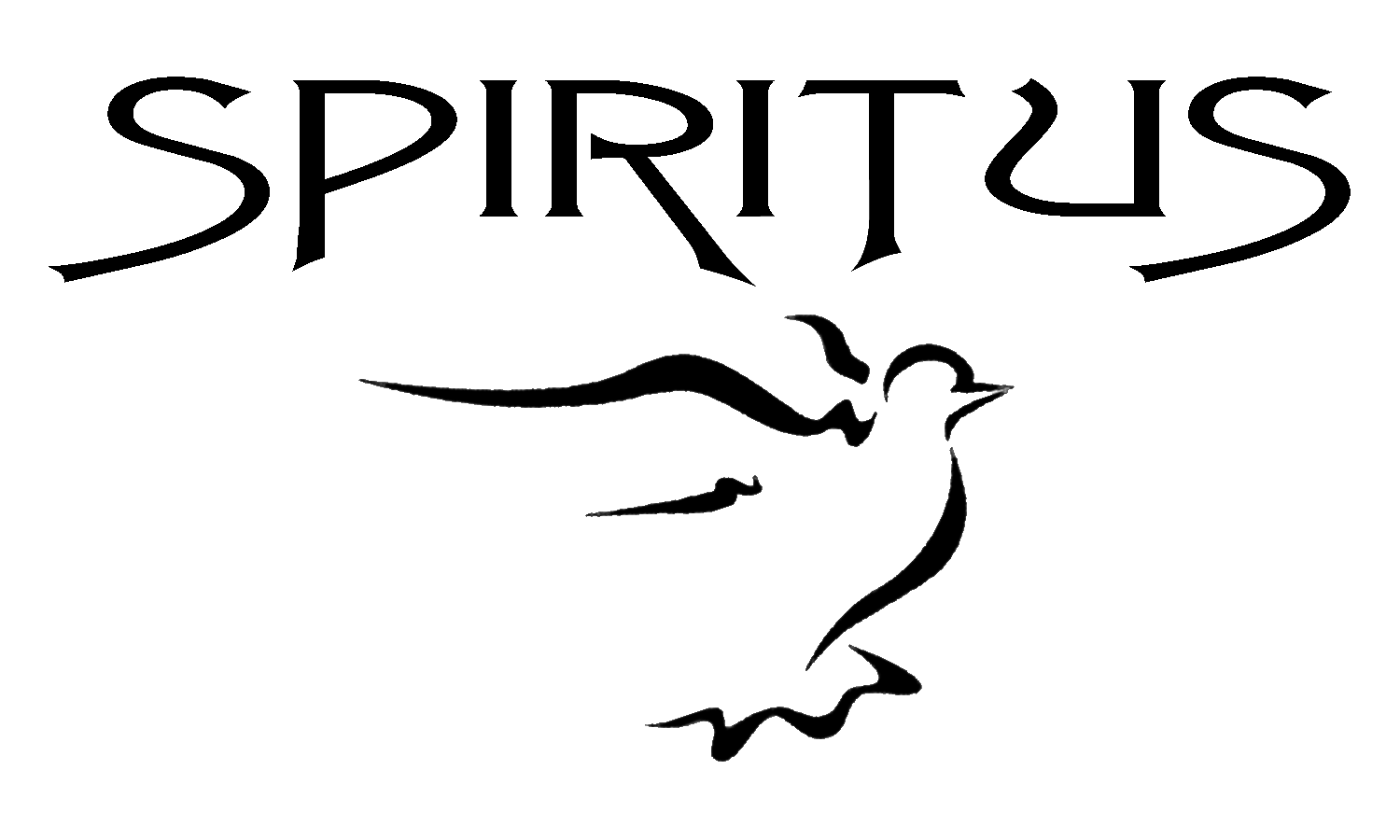 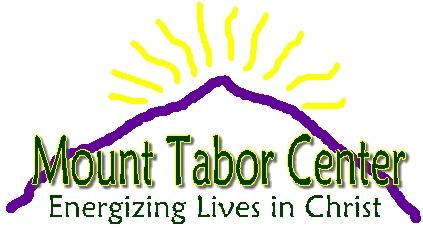 Thank you for choosing Mount Tabor Center for your gathering.  The center has a rich 65 year history as a convent and retreat house. We consider the center holy ground because so many people spent their lives in dedication to God and Jesus is present in our Eucharistic Chapel. You can feel God’s Spirit alive at Mount Tabor Center.Facility Use: The mission of Mount Tabor Center is to be a retreat center rooted in the Gospels and Catholic traditions. Our ministry is dedicated to creating rich spiritual experiences in which youth and adults of all faiths are encouraged to encounter Jesus and respond in faith and love. Groups are welcome to use the facility for spiritual retreats or programs which Mount Tabor identifies as being consistent with our mission. Mount Tabor Center reserves the right to refuse facility usage by outside groups, and the decision to grant usage is at the discretion of the Director.Respect: Mount Tabor Center staff and facility are here to serve you and meet your needs. We do ask that your group treat the staff, building and grounds the way Christ would treat them. We desire to cultivate and maintain a Christian environment that enables our guests and our staff to glorify God.Safe Environment:  Mount Tabor Center follows the Safe Environment and Appropriate Conduct guidelines of the Diocese of Green Bay, which means chaperones must be Virtus trained or have equivalent training according to your diocesan guidelines. If you have a co-ed group who will be spending the night, you must have a minimum of one male and one female chaperon in attendance at all times.Supervision of your group is the responsibility of your group’s leadership. Please do not remove or disassemble furniture from any of the rooms in the center. Your group will be expected to cover the cost of repair and/or will be charged an hourly rate of $25 for cleanup of damages your group incurs that are not part of normal wear.Clean-up is the responsibility of the group using the facility. We hope you will leave the facility and grounds in as good or better condition than when you arrived. Recycle bins for empty soda cans, plastic and glass containers are located in the kitchen. Cleaning supplies may be found in the kitchen closet. If you find something that needs our attention, please let us know so we can take care of it. Before you leave, please make sure all windows are closed and lights are turned off.Food and drinks are only allowed in the kitchen, dining room and game room areas. Please do not take food or drinks into any other rooms including the upstairs.Smoking, alcoholic beverages, tobacco, recreational drugs, guns, knives, weapons, fireworks and pets of any kind are not allowed anywhere on the premises.Liability Insurance: Mount Tabor Center carries appropriate liability insurance for its operations. However, all medical bills incurred during your stay here due to injury or sickness are the responsibility of the individual or group’s insurance.First Aid is the responsibility of your group, including providing basic first aid for your participants. First Aid kits are located on top of the refrigerators in the kitchen.  Emergency services and transportation are available by dialing 911 (9-911 in the kitchen).Mount Tabor Center Cancellation PolicyImportant!  Please Read CloselyWe understand that unforeseen issues can arise with your scheduled retreat. Cancellations or significant changes in a retreat are difficult for all parties involved. We want to ensure that we provide the best possible retreat for your group, and significant changes can compromise the quality of your retreat. Cancellations and last minute changes are also costly because we are unable to reschedule another retreat group. The loss in revenue is especially difficult for Mount Tabor Center and the SPIRITUS ministry.The following policy, instituted on March 1, 2008, is provided for those rare times when a retreat is cancelled or changed significantly for any reasons other than weather.CANCELLING YOUR RETREATThe following fee will be assessed for cancelled retreats:46-60 days in advance the group is responsible for 25% of the total retreat cost31-45 days in advance the group is responsible for 60% of the total retreat cost30 days or less in advance the group is responsible for 100% of the total retreat costSIGNIFICANTLY CHANGING YOUR RETREATA $100 Adjustment Fee will be assessed when you make a significant change within 14 days to the start of your retreat.  Significant changes include:Reducing the length of your retreat by four or more hoursChanging the number of students in attendance by five or moreChanging the location of your retreat from Mount Tabor Center to a new locationChanging the date of your retreat□  I have fully read the policy and agree to the terms._________________________________________	_______________________________________________Authorized Signature					DateMount Tabor Center Photo and Media ReleaseI agree that Mount Tabor Center has permission to use retreat pictures and video taken on retreat in publications and/or to post them on the Mount Tabor Center and/or SPIRITUS websites._________________________________________	_______________________________________________Authorized Signature					DatePlease sign. Return one copy with your Retreat Agreement and keep the second copy for your records.  May God bless your travels to and from Mount Tabor Center.